Предмет: Измена конкурсне документације у поступку јавне набавке,  ЈН 45/18  На основу члана 63. став 1. Закона о јавним набавкама („Службени гласник РС“ број 124/2012,14/15 и 68/15), у отвореном поступку јавне набавке радова - Извођење радова на грађењу два слободностојећа вишепородична стамбена објекта  (Објекат А и Објекат Б) и партерног уређења на грађевинској парцели којој одговара кат. парцела бр. 1398/12 КО Ниш – Црвени крст у Нишу, ЈН 45/18, Комисија за спровођење поступка јавне набавке врши следеће измене:   На страни 2, 8, 28 и 41 конкурсне документације мења се образац Изјаве о кључном особљу тако да сада гласи:да образац Изјаве о расположивости кључног особља које ће бити одговорно за извршење уговора и квалитет изведених радова попуни, овери и потпише од стране овлашћеног лица (поглавље VIII конкурсне документације).На страни 8 и 38 конкурсне документације, СИСТЕМ МЕРА ЗАШТИТЕ ОД ПОЖАРА, мења се тако да сада гласи:да има важеће Решење да може да се бави израдом главног пројекта заштите од пожара, издато од стране Министарства унутрашњих послова- Сектора за ванредне ситуације   На страни 10 конкурсне документације, брише се „дужан је да поседује тражени доказ о испуњености обавезног услова из члана 75 став 1. тачка 5 ЗЈН.На страни 10 конкурсне документације, тачка 4.3 брише се став 3, у делу који се односи на подизвођача.На страни 10 конкурсне документације, тачка 4.4 подтачка 1 брише се.На страни 11 конкурсне документације, тачка 4.4. подтачка 4 брише се.На страни 14 конкурсне документације, тачка 5.4, подтачка 2 брише се реч линк и иза речи доставља уместо штампаној и електронској форми сада стоји штампаној  и/или електронској форми и додаје се текст ТАБЕЛАРНИ ПРЕГЛЕД ПРОЦЕНТУАЛНОГ УЧЕШЋА У УКУПНО ПОНУЂЕНОЈ ВРЕДНОСТИ у штампаном облику, а на страни 29 и 36 Конкурсне документације додаje  се тачка - ТАБЕЛАРНИ ПРЕГЛЕД ПРОЦЕНТУАЛНОГ УЧЕШЋА У УКУПНО ПОНУЂЕНОЈ ВРЕДНОСТИ у штампаном облику и на страни 29 конкурсне документације иза тачке 20 додају се речи „ и/или“. На страни 16 конкурсне документације,  тачка 5.10, подтатчка 7 мења се став 2 и сада гласи:Наручилац на основу споразума утврђује које су и у чему се састоје обавезе сваког члана групе понуђача које на себе преузима сваки од њих приликом извршења уговора. На страни 19 конкурсне документације, тачка 5.12.7 става 1 и на страни 58 Конкурсне документације члан 13 модела уговора став 1 мења се текст иза речи без ПДВ-а, тако да сада гласи: „са роком важности 30 дана дужим од гарантног рока“.На страни 20 и 35  конкурсне документације - НАЧИН ПЛАЋАЊА мења  се и сада гласи:Наручилац ће део уговорене обавезе платити авансно на рачун понуђача, у висини од 10 % од уговорене вредности са ПДВ-ом, у року до 45 дана од дана пријема авансног рачуна и банкарске гаранције за повраћај авансног плаћања у седиште наручиоца. Даном пријема сматра се дан наведен на заводном штамбиљу наручиоца.Доказница за изведене радове је количински процентуално исказан степен готовости радова специфицираних по позицијама и/или врстама радова у односу на укупно уговорени износ, коју оверава одговорни извођач радова, стручни надзор и управљач пројекта. Матрица за утврђивање процентуалног учешћа одређене позиције и/или врсте радова одређује се као количник вредности те позиције и/или врсте радова и укупно уговорене вредности радова. На овај начин формирана матрица верификује се потписима одговорног извођача радова, стручног надзора и управљача пројекта.Производ процентуално исказаног степена готовости одређене позиције и/или врсте радова и постотка њеног учешћа у Матрици из претходног става овог члана даје вредност радова изведених по месечним привременим ситуацијама.Примљени износ на име аванса понуђач је дужан да правда тако што ће се од вредности изведених радова по свакој испостављеној привременој ситуацији одбијати постотак уговореног аванса, осим у последњој привременој ситуацији, где ће бити оправдан цео аванс.Остатак уговорене цене, наручилац ће платити на рачун понуђача, сукцесивно у року од 45 дана од дана пријема оверених привремених и окончане ситуације.Укупна вредност привремених ситуација не може бити већа од 90% вредности уговорених радова без ПДВ-а.Наручилац је дужан да исплати само онај износ из привремене или окончане ситуације који је оверио, управљач пројекта, понуђач, стручни надзор и одговорни извођач радоваФинансијске обавезе које, по закљученом уговору, доспевају за наплату у 2019. години, сматраће се уговореним и исплатиће се под условом да средства за ту намену у 2019. буду обезбеђена буџетом или привременим финансирањем.Потраживања из уговора не могу се уступати другим правним или физичким лицима, нити се на њима може успостављати заложно право, односно не могу на било који други начин бити коришћена као средство обезбеђења према трећим лицима.На страни 55 конкурсне документације,  ПОГЛАВЉЕ XV - МОДЕЛ УГОВОРА, члан 5.  мења се и сада гласи:Инвеститор ће део уговорене обавезе платити авансно на рачун Извођача радова, у висини од 10 % од уговорене вредности са ПДВ-ом, односно ____________________________ динара са ПДВ-ом у року до 45 дана од дана пријема авансног рачуна и банкарске гаранције за повраћај авансног плаћања у седишту Инвеститора, на рачун Извођача радова ____________________________________, код банке _____________________(попуњава Извођач радова).Даном пријема сматра се дан наведен на заводном штамбиљу Инвеститора.Примљени износ на име аванса Извођач радова је дужан да правда тако што ће се од вредности изведених радова по свакој испостављеној привременој оправдан цео аванс,Остатак уговорене цене, Инвеститор ће платити на рачун Извођача радова ____________________________________, код банке _____________________(попуњава Извођач радова), сукцесивно, у року до 45 дана од дана пријема оверених привремених и окончане ситуације .Инвеститор је дужан да исплати само онај износ из привремене или окончане ситуације који је оверио управљач пројекта, стручни надзор, извођач радова и одговорни извођач радова. Укупна вредност привремених ситуација не може бити већа од 90% вредности уговорених радова без ПДВ-а, из члана 3. уговора,уговора става 1.Доказница за изведене радове је количински процентуално исказан степен готовости радова специфицираних по позицијама и/или врстама радова у односу на укупно уговорени износ, коју оверава одговорни извођач радова, стручни надзор и управљач пројекта. Матрица за утврђивање процентуалног учешћа одређене позиције и/или врсте радова одређује се као количник вредности те позиције и/или врсте радова и укупно уговорене вредности радова. На овај начин формирана матрица верификује се потписима одговорног извођача, стручног надзора и управљача пројекта.Производ процентуално исказаног степена готовости одређене позиције и/или врсте радова и постотка њеног учешћа у Матрици из претходног става овог члана даје вредност радова изведених по месечним привременим ситуацијама.Финансијске обавезе које, по закљученом уговору, доспевају за наплату у 2019. години, сматраће се уговореним и исплатиће се под условом да средства за ту намену у 2019. буду обезбеђена буџетом или привременим финансирањем.Потраживања из уговора не могу се уступати другим правним или физичким лицима, нити се на њима може успостављати заложно право, односно не могу на било који други начин бити коришћена као средство обезбеђења према трећим лицима.На страни 20 конкурсне документације мења се тачка 5.16 у ставу 1 и сада гласи:Понуђач ће своје уговорне обавезе изводити сагласно коначном динамичком плану за извођење радова одобреном и овереном од стране стручног надзора и управљача пројекта.На страни 21 конкурсне документације - ДИНАМИКА ИЗВОЂЕЊА РАДОВА тачка 5.17 , став 1 мења се и сада гласи:понуђач је дужан да, уз понуду, достави прелиминарни динамички план за извођење радова.Иза става 1. додаје се став 2. и 3. и гласе:Изабрани понуђач је дужан да приликом потписивања уговора достави коначан  динамички план за извођење радова који је саставни део уговора.Достављањем коначног динамичког плана за извођење радова престаје важење прелиминарног динамичког плана за извођење радова.-  На страни 22. у тачки 5.20 Конкурсне документације - КВАЛИТЕТ РАДОВА И ОПРЕМЕ  и страни 61 конкурсне документације – у моделу уговора додају се речи „произвођач генерални заступник или добављач“.На страни 23 конкурсне документације, тачка 5.24 ПРОИЗВОЂАЧИ ИМЕНОВАНИ У ПРЕДМЕРУ РАДОВА, став 1, навод 3, брише се.На страни 30 конкурсне документације у тачки 5.36 ОБАВЕЗНА САДРЖИНА ПОНУДЕ, подтачка 21) и на страни 35 тачка 6.5 Образац понуде, подтачка саставни део понуде, која гласи: Динамички план за извођење радова;Мења се тако да сада гласи:Прелиминарни динамички план за извођење радова.На страни 20 конкурсне документације,  тачка 5.13  став 1, страни 35 конкурсне документације, Образац понуде став 1 и страни 54 у моделу уговора члан 3. став 2,  у делу који се односи на ЦЕНУ брише се „јединична цена“На страни 55 конкурсне документације, ПОГЛАВЉЕ XV МОДЕЛ УГОВОРА, ДИНАМИЧКИ ПЛАН члан 6. додаје се став 1 и 2 и гласи:Извођач радова је дужан да приликом потписивања уговора достави коначан  динамички план за извођење радова који је саставни део уговора.Достављањем коначног динамичког плана за извођење радова престаје важење прелиминарног динамичког плана за извођење радова.У 3. ставу иза речи ''поднетим'' додаје се реч ''коначним''.На страни 55 члан 8 Модела уговора бришу се речи „не може бити дужи од 12 	месеци“На страни 55 члан 9 Модела уговора после речи надзора, додају се речи 	управљач пројекта“На страни 58 члан 16 Модела уговора став 1 тачка 1 и 2 мењају се и сада гласе:да се одазове на позив Инвеститора или Управљача пројекта ради увођења у посао;да решењем одреди одговорног Извођача радова и исто достави Управљачу пројекта пре почетка извођења радова. Извођач радова може да промени одговорног извођача радова, након сагласности Управљача пројекта, о чему је дужан да састави Решење и исто достави без одлагања управљачу пројекта – првог радног дана по извршеној промени;На страни 60 Конкурсне документације, члан 17 - Модела уговора став 1 мења се и сада гласи:Уколико у току извођења радова дође до потребе за променом расположовпг кључног особља које ће бити одговорно за извршење уговора и квалитет изведних радова, Извођач радова о томе обавештава стручни надзор и Управљача пројекта. На страни 65 конкурсне документације, ПОГЛАВЉЕ XV МОДЕЛ УГОВОРА Саставни део овог уговора, тачка 2. која гласи:Динамички план;Мења се тако да сада гласи:Коначан динамички план за извођење радова.На страни  19.  и 57. конкурсне документације, брише  се став 2 и сада гласи: Гарантни период почиње да важи од дана извршене примопредаје радова  На страни 59. конкурсне документације –у моделу уговора, члан 16. тачка 16 и тачка 18. мења се и сада гласе: - да омогући Инвеститору, Управљачу пројекта и стручном надзору сталну контролу количине и квалитета изведених радова уграђеног материјала, уређаја и опреме; - да поступи по примедбама и налозима стручног надзора и управљача пројекта  и да отклони недостатке у изведеним радовима, уграђеним материјалима и опреми.Додаје се поглавље XVIII – ТАБЕЛАРНИ ПРЕГЛЕД ПРОЦЕНТУАЛНОГ УЧЕШЋА У УКУПНО ПОНУЂЕНОЈ ВРЕДНОСТИ и на страни 2, 4, 15, 30 и  65 члан 34 – Модела Уговора.   На страни 7 тачка 4.1 конкурсне документације брише се подтачка 4   и на страни 38 - образац 7 конкурсне документације брише се тачка 4.Наведене измене постају саставни део нове важеће конкурсне документације у отвореном поступку јавне набавке радова - Извођење радова на грађењу два слободностојећа вишепородична стамбена објекта  (Објекат А и Објекат Б) и партерног уређења на грађевинској парцели којој одговара кат. парцела бр. 1398/12 КО Ниш – Црвени крст у Нишу, ЈН 45/18,Овим путем обавештавамо да се конкурсна документација за ЈН 45/18, објављена дана 19.10.2018. године, ставља ван снаге и објављује се нова важећа конкурсна документација за ЈН 45/18.Напомена: Рок за подношење понуда и време отварања понуда остаје непромењен.					Председник Комисије					_______________________							       Даринка Ђуран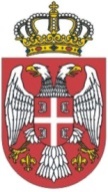 РЕПУБЛИКА СРБИЈАМИНИСТАРСТВО ГРАЂЕВИНАРСТВА, САОБРАЋАЈА И ИНФРАСТРУКТУРЕ Број: 404-02-146/8/2018-02Датум: 27. октобар 2018. год.Немањина 22-26Б  е  о  г  р  а  д